  MEVAGISSEY PARISH COUNCILmevagisseyparishcouncil.co.ukChairman										Clerk to the CouncilMr M Roberts										Mr P HowsonRowan											TrevellionTregoney Hill										School HillMevagissey										MevagisseyPL26 6RF										PL26 6TH01726 842267										07570 832669michaeljohnroberts@hotmail.co.uk							              mevaclerk@btinternet.comTo all members of the Parish CouncilDear Councillor,				PARISH COUNCIL PLANNING MEETING You are summoned to attend the next planning meeting.It will be held at the Mevagissey Activity Centre on Friday 21 January 2021 starting at 7pm.The order of business is given below.Yours faithfully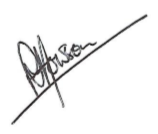 PJ HowsonClerk to the CouncilAGENDA1.	To receive Apologies. 2.	To receive Declarations of Interest and Gifts.3.	Public participation. 4.	Planning applications.4a.	PA21/11357 : Proposed single storey extension and replacement of existing garage with workshop/store and non-	self contained annexe accommodation.  Bosprennis Bodrugan Hill Portmellon Mevagissey PL26 6PS4b.	PA21/12012 : FIRST FLOOR EXTENSIONS TO BUNGALOW AND GARAGE.  Sea Haven Trevarth Mevagissey 	St Austell Cornwall PL26 6RX4c.	PA21/12308 : Construction of a shower room on the rear of the existing w/c in the rear courtyard.  Polkirt Forge 19A 	Polkirt Hill Mevagissey PL26 6UR4d.	PA21/12673 : Removal of rear conservatory and replacement with single storey extension.  1 Mitchells Boatyard The 	Boatyard Portmellon Mevagissey PL26 6PX4e.	PA21/12446 : Proposed internal replanning to dwelling layout and external remodelling of living room with 	associated works.  Windsmeet Polkirt Hill Mevagissey PL26 6UX4f.	PA21/12607 : Replacement window and garden balcony deck.  146 Portmellon Park Mevagissey PL26 6XD4g.	PA21/12610 : External alterations including replacement windows.  Former Trevalsa Court Hotel School Hill 	Mevagissey PL26 6TH4h.	PA21/09348 : Erection of garage with gym/office over and change of use of this area of land to form part of the 	curtilage of Kerryanna.  Kerryanna Valley Road Mevagissey St Austell Cornwall PL26 6SA (further information 	expected from the case officer to address previous concerns).5.	To receive an update on planning enforcement cases.6.	Planning decisions (for information).	PA21/10984 : Extension & Alterations to Turnstones. Turnstones Chapel Point Lane Portmellon.										APPROVED WITH CONDITIONS7.	Other planning matters.8.	Date of next planning meeting: 18 February 2021.NOTE: The meeting will include an opportunity for members of the public to make representations and give evidence on any item appearing on this agenda.  No member of the public may speak for longer than three minutes.  The meeting has been advertised as a public meeting and as such could be recorded by broadcasters, the media or members of the public.  PPE MASKS TO BE WORN BY MEMBERS OF THE PUBLIC UNLESS SPEAKING